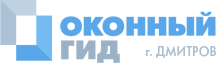                                             Карточка предприятияПросьба в комментарии в платежке писать оплата по заказу …….. за пластиковые окна (про услуги монтажа ,доставки не упоминать)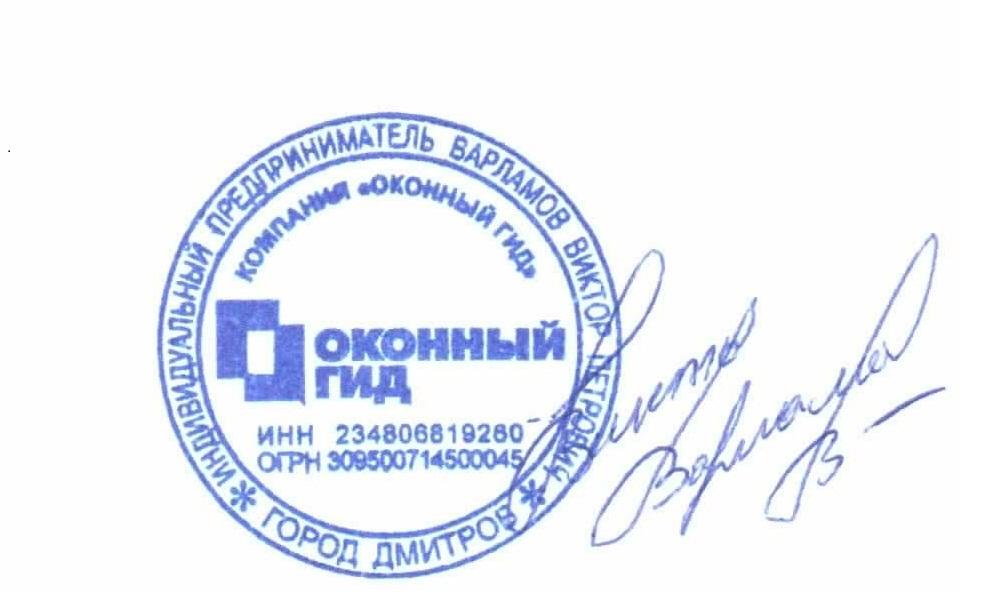 Полное Наименование  ИП Варламов Виктор ПетровичСокращённое наименование«Оконный Гид» Юридический адрес	Россия, Московская обл., г. Дмитров, ул. Аверьянова.д.3Почтовый адрес141800, Россия, Московская обл., г. Дмитров, ул. Аверьянова.д.3Телефон/факс+7 (499)347-37-17 – телефонИНН234806819260ОГРН309500714500045Расчётный счёт40802.810.0.40000143824Корреспондентский счёт30101.810.4.00000000225БИК банка044525225БанкПАО СБЕРБАНКДиректорВарламов Виктор Петрович 
 Действует на основании свидетельства 50 №010969518E-mail:info@okna-dmitrov.ru